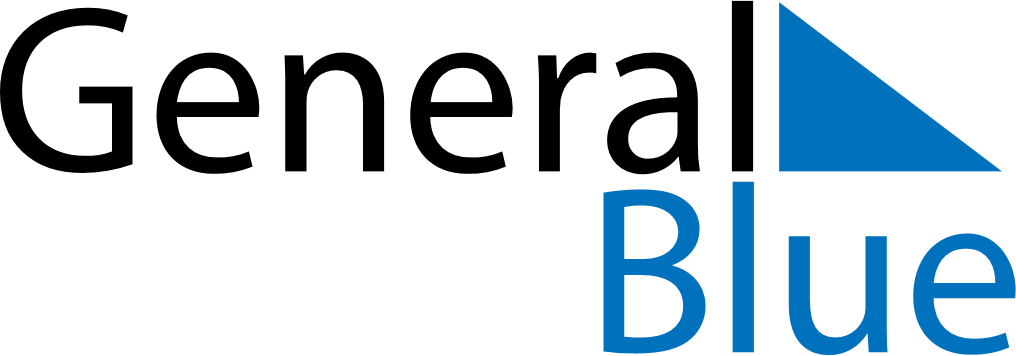 September 2028September 2028September 2028September 2028AngolaAngolaAngolaMondayTuesdayWednesdayThursdayFridaySaturdaySaturdaySunday12234567899101112131415161617National Hero Day181920212223232425262728293030